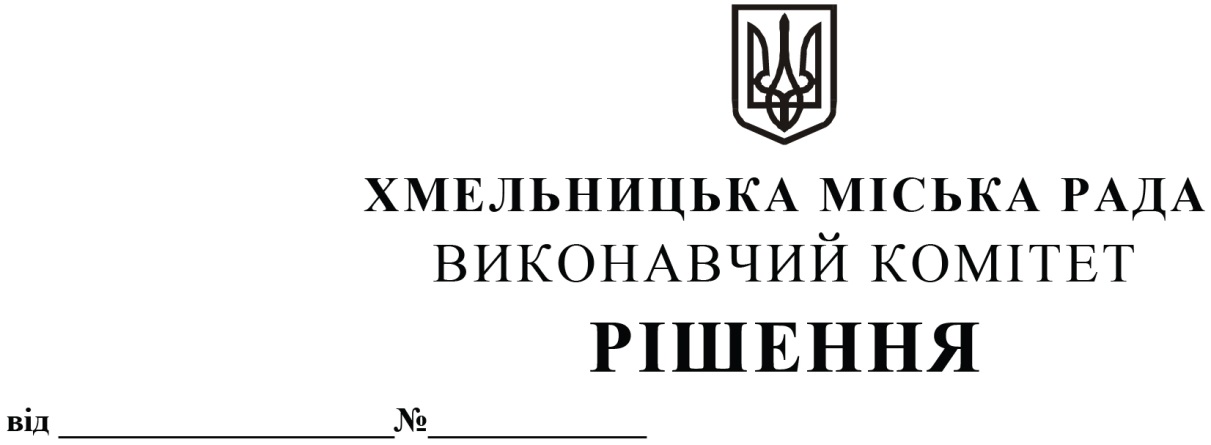 Розглянувши клопотання управління з питань цивільного захисту населення і охорони праці, керуючись Законом України «Про місцеве самоврядування в Україні» постановою Кабінету Міністрів України від 30 вересня 2015 року № 775 «Про затвердження Порядку створення та використання матеріальних резервів для запобігання і ліквідації наслідків надзвичайних ситуацій», виконавчий комітет міської радиВирішив:1. Внести на розгляд сесії міської ради  пропозицію про внесення зміни та доповнень до рішення п’ятої сесії міської ради від 16.03.2016 № 33 «Про створення матеріального резерву місцевого рівня для здійснення заходів спрямованих на запобігання і ліквідацію наслідків надзвичайних ситуацій та надання допомоги постраждалому населенню, проведення невідкладних відновлювальних робіт і заходів та затвердження номенклатури та обсягів» виклавши додаток до рішення в новій редакції (додається).2. Контроль за виконанням цього рішення покласти на управління з питань цивільного захисту населення і охорони праці.Міський голова					                                               О. СИМЧИШИН         Номенклатура та обсяги  місцевого матеріального резерву для здійснення заходів, спрямованих на запобігання і ліквідацію наслідків надзвичайних ситуацій та надання допомоги постраждалому населенню,  проведення невідкладних відновлювальних робіт і заходівКеруючий справами виконавчого комітету                                                                Ю. САБІЙНачальник управління з питань цивільного захисту населення і охорони праці                                                                               Ю. КОРЕВАПро внесення на розгляд сесії міської ради пропозиції про внесення змін та доповнень до рішення п’ятої сесії міської ради від 16.03.2016 № 33                   Додаток до рішення виконавчого комітету від 08.04.2022 № 209№№ п-пНайменування матеріального резервуОдиниця виміруОбсяги Примітка Будівельні матеріалиБудівельні матеріалиБудівельні матеріалиБудівельні матеріалиБудівельні матеріалишифер хвильовийлист900скло віконнем21000цвяхи шифернікг250цвяхи будівельнікг200лист оцинкованийм2100металопрофільм2400дошка не обрізна (25 – 30 мм)м310мішкишт1000пісокм35бітум будівельнийт1плівка поліетиленовам25000          Обладнання та інструмент          Обладнання та інструмент          Обладнання та інструмент          Обладнання та інструмент          Обладнання та інструментелектростанція освітлювальнашт2подовжувач на котушці (50 м)шт5прожектора вуличні шт5переносні мотопомпишт1фекальний насосшт1пила поперечнашт5бензопилишт2кутова шліфт машина шт2диски абразивні до болгаркишт6лопати штикові та совковішт20Паливно-мастильні матеріалиПаливно-мастильні матеріалиПаливно-мастильні матеріалиПаливно-мастильні матеріалиПаливно-мастильні матеріалибензин     А-95                                                          т1бензин     А-92т3дизельне паливот8речове майноречове майноречове майноречове майноречове майнонамет з опалювальним пристроємшт2комплекти посуду (ложки, тарілки, кружки)шт50